Wir/ich 			…………………………………………………………………………………………………………………….Straße, Haus Nr., PLZ, Ort:	 ……………………………………………………………………………………………………………………mail:			…………………………………………………………………………………………………………………….Telefon/Handy:		……………………………………………………………………………………………………………………. melden uns/ melde mich hiermit verbindlich zum oben bezeichneten Tanzkurs an.Das Kurshonorar beträgt 63,- € pro Person, welches Sie bitte in der ersten Kurseinheit vor Ort in bar entrichten oder auf das Geschäftskonto überweisen dürfen. Bitte beachten Sie die bekannten Hygiene- und Abstandsregeln.Allgemeine Geschäftsbedingungen:Die Anmeldung zum oben bezeichneten Kurs, sowohl mündlich als auch schriftlich, ist verbindlich und verpflichtet zur Zahlung des vollständigen Kurshonorars. Die Zahlung des Honorars ist fällig am Tage des Kursbeginns und kann vor Ort entrichtet werden oder auf das Geschäftskonto überwiesen werden. Das Einsteigen und Mitmachen in bestehende Kurse ist nach vorheriger Absprache jederzeit möglich.Sollte die Teilnahme am oben bezeichneten Kurs aus welchen Gründen auch immer abgesagt oder unterbrochen werden, erhalten Sie von der Tanzschule Calypso eine Gutschrift für die ausgefallenen Stunden, den Sie zu einem anderen Termin in einem Parallel- oder Folgekurs einlösen können. Eine Rückzahlung des Kurshonorars nach Einstieg in den Kurs ist in keinem Fall möglich. Die Tanzschule Calypso behält sich vor, Kurse zu verlegen oder abzusagen, wenn die Mindestteilnehmerzahl nicht erreicht wurde oder ein anderer wichtiger Grund vorliegt. In diesem Fall werden Sie mindestens 2 Tage vor Kursbeginn von der Tanzschule Calypso informiert.Wir sind auf Ihr Unternehmen aufmerksam geworden durch       das Internet       Flyer       Zeitungsbeilage       sonstiges ………………………………….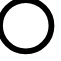        Ich bestätige hiermit, dass ich die AGBs aufmerksam gelesen habe und willige der Erfassung meiner Daten zum Zwecke der Erstellung einer Anmeldeliste ein und freue mich, wenn Sie mich im Nachhinein über nachfolgende Kurse informieren.………………………………………………………………………….                …………………………………………………………………………..                                          Ort und Datum          				Unterschrift/Name in Druckbuchstaben